VPRAŠANJA  ZA PREVERJANJE ZNANJAKako rečemo načrtu, ki ga narišemo prostoročno?Načrtu, ki ga rišemo prostoročno pravimo tehnična skica.Kako rečemo načrtu, ki je narisan v merilu in s potrebnimi merami?Načrtu, ki ga rišemo prostoročno pravimo tehnična risba.Katere vrste tehničnih črt poznamo?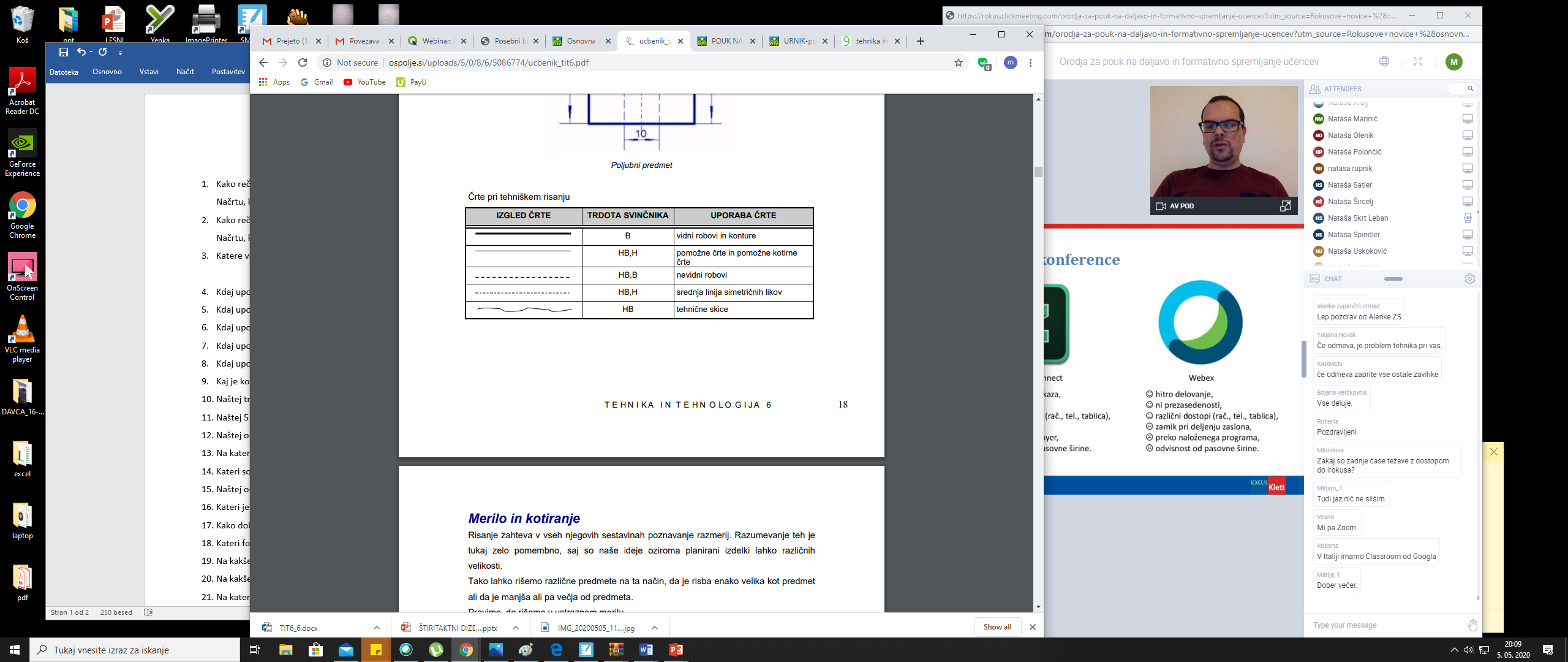 Kdaj uporabimo tanko črto?Za risanje pomožnih črt in pomožnih kotirnih črt.Kdaj uporabimo močno polno črto?Za risanje vidnih robov in kontur.Kdaj uporabimo črtkano črto?Za risanje nevidnih robov.Kdaj uporabimo črta pika črta?Za risanje srednjic oziroma simetral. Pravilno tudi za risanje srednjih linij simetričnih likov.Kdaj uporabimo prostoročno narisano črto?Pri risanju tehničnih skic.Kaj je kotiranje?Kotiranje je pravilno nanašanje mer s puščicami in v milimetrih.Naštej tri predhodnike papirja?Papirus, pergament, kamen, lubje,…Naštej 5 vrst papirnih gradiv.Časopisni papir, toaletni papir, vrednostni papir, pisarniški papir, papir za izdelavo dokumentov…Naštej osnovne surovine pri izdelavi papirja.Celuloza, lesovina, star papir, stare krpe. Dodatne surovine so polnila, lepila in barvila.Na katere skupine razdelimo papirna gradiva?Na papir, karton in lepenko.Kateri so glavni deli postopka izdelave papirja?Mokri del postopka, stiskalni del postopka, sušilni del postopka ter na kocu še glajenje innavijanje.Naštej osnove tri delitve formatov papirja.A, B IN C.Kateri je največji format papirja?B0Kako dobimo manjše formate papirja?Z razpolavljanjem daljše stranice papirja.Kateri format je največ v porabi in kakšne so njegove dimenzije?Format A4. 210mm x 297mm.Na kakšen način povečamo trdnost papirnim konstrukcijam?Tako, da papir preoblikujemo v papirne profile.Na kakšen način se obnavlja gozd?Gozd se obnavlja naravno z prenosom semen in umetno z različnimi načini setve in saditve.Na katere skupine delimo drevesne vrste?Na listavce, iglavce in na eksote.Skiciraj gojitveni krog vzgoje dreves in ga na kratko opiši.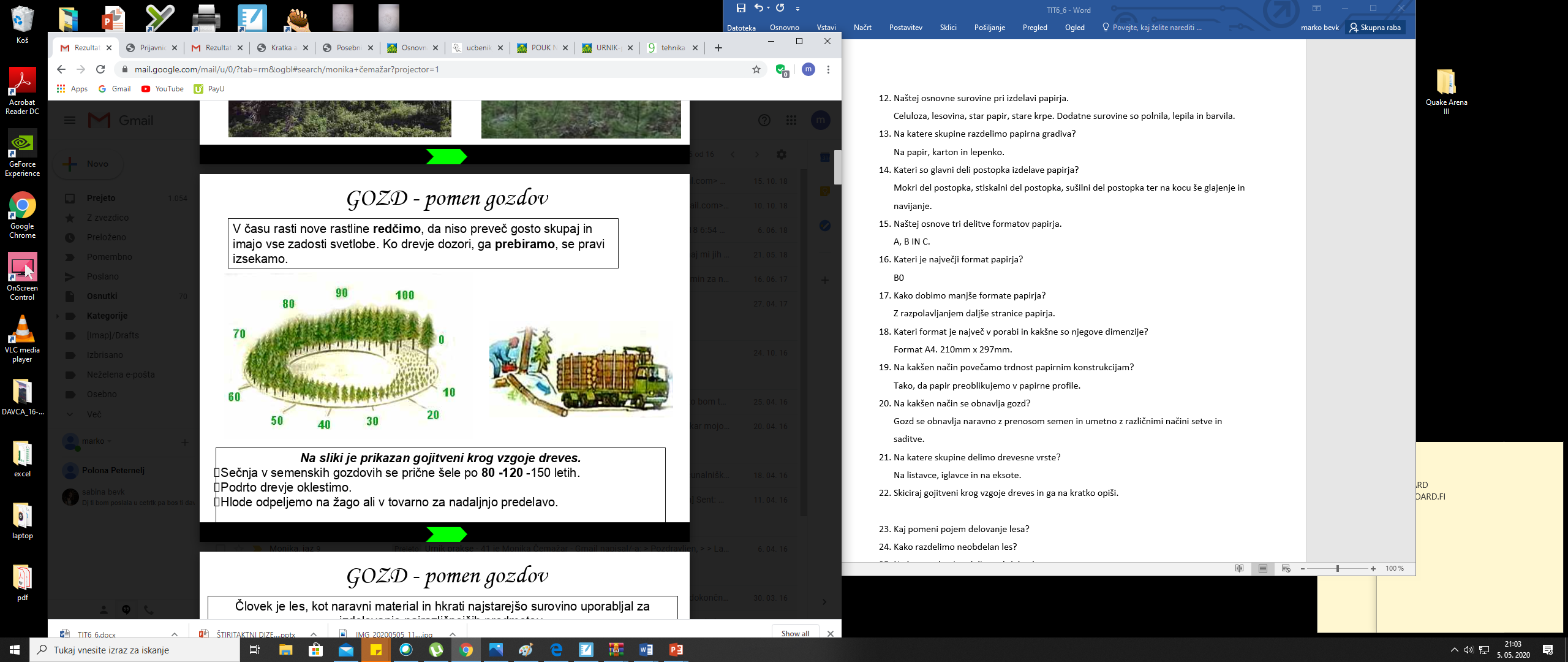 Gojitveni krog prikazuje rast drevesa. Na začetku imamo seme, nato sadike, nekje pri štiridesetih letih, začne drevo konkretno semeniti, kar je opazno tudi na skici. Drevo je običajno primerno za posek nekje po osemdesetem letu rasti, seveda pa se starost primernega drevesa za posek, razlikuje tudi glede na drevesno vrsto.Kaj pomeni pojem delovanje lesa?To pomeni, da se les stalno krči in nabreka. Delovanje je odvisno od vlažnosti prostora v katerem se les nahaja.Kako razdelimo neobdelan les?Neobdelan les razdelimo na hlodovino(uporaba za tehnični les), droben tehnični les (uporaba za palice, vinogradniške kole…) in okrogel gradbeni les(uporaba za odrske stebre, drogove za električne vode…).Na katere skupine delimo obdelan les.Obdelan les delimo na tramove, deske, letve, furnir, vezane plošče, panelne plošče in iverne plošče. Kateri sloj debla varuje drevo pred zunanjimi vplivi in v katerem delu debla, najdemo pravi oziroma zreli les.Pred zunanjimi vplivi varuje lubje, pravi zreli les, pa najdemo v črnjavi.Naštej vse sloje debla.Mrtvo lubje, živo lubje - ličje, kambij, beljava, črnjava, stržen.Naštej tri postopke obdelave lesa.Žaganje, brušenje, vrtanje, skoblanje…Naštej tri orodja, ki jih uporabljamo pri obdelavi lesa.Namizni vrtalni stroj, dekupirna žaga, brusilni stroj, debelinka, poravnalka….Za vsako orodje iz prejšnjega odgovora, opiši varnostne ukrepe, ki jih moraš upoštevati pri delu.  Pri vseh orodjih potrebujemo zaščitno opremo(halja in očala, opcijsko tudi rokavice) in primerno obutev. Pred uporabo preverimo, če je stroj v primernem stanju za uporabo, nato pa se držimo pravil za varno uporabo stroja. Z roko ne segamo v območje delovanja, upoštevamo območje za varno delo, ko stroja ne uporabljamo, naj bo izključen…    